Wzór tablicy i wymiary – zgodnie z § 13 ust 1 punkt 1 umowyWzór tablicy informacyjnej przy uzyskaniu dofinansowania ze środków FERS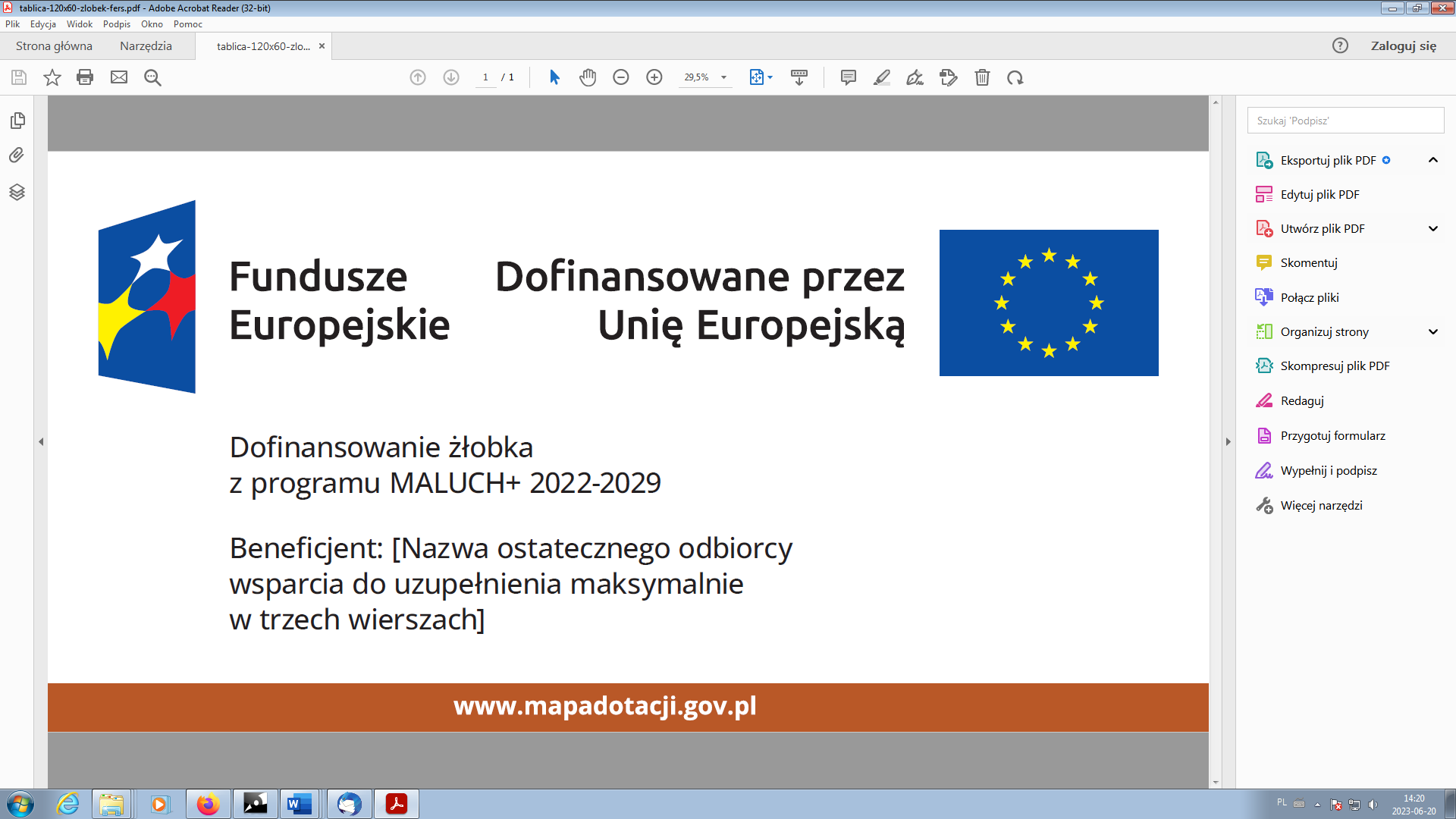 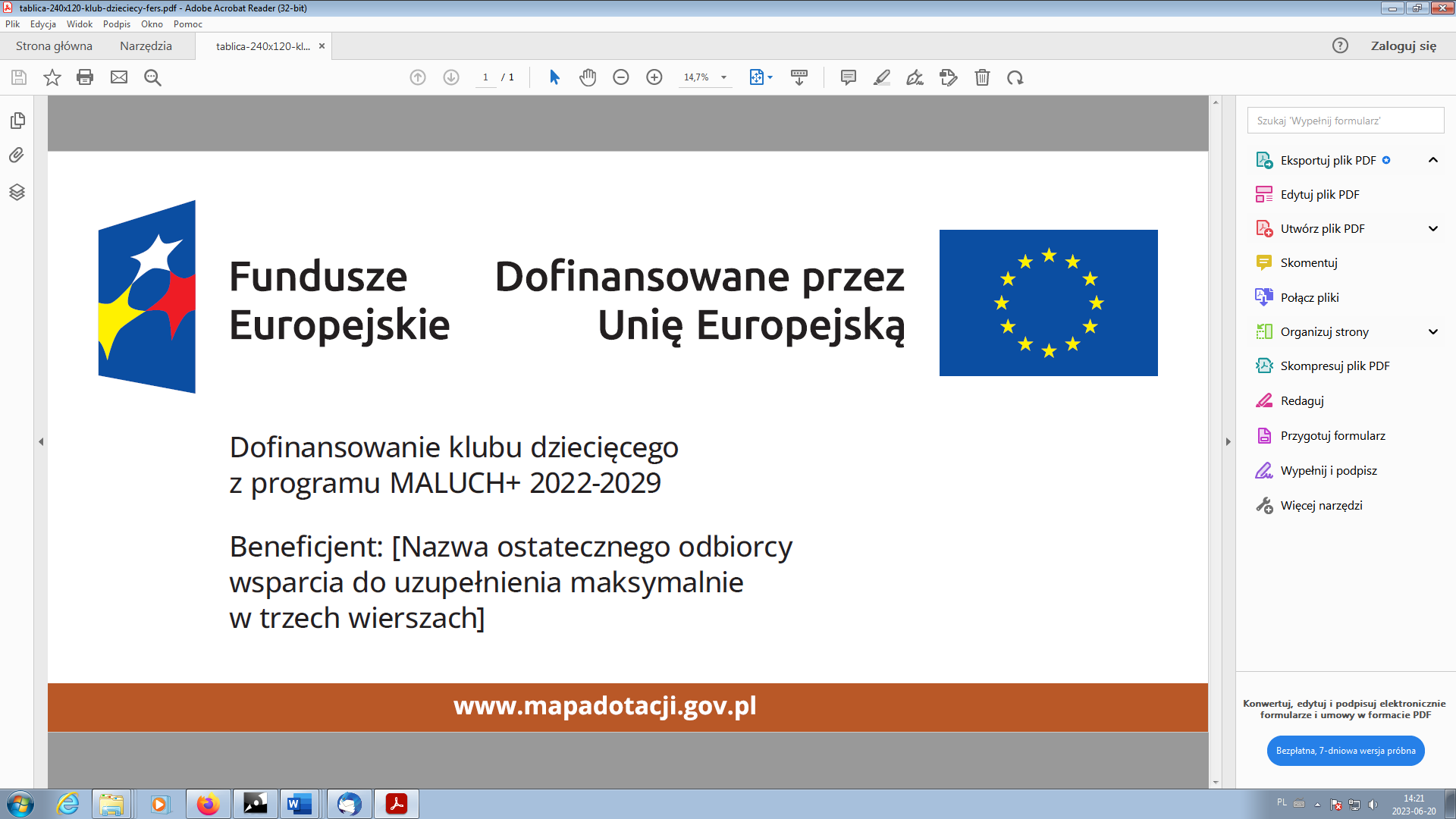 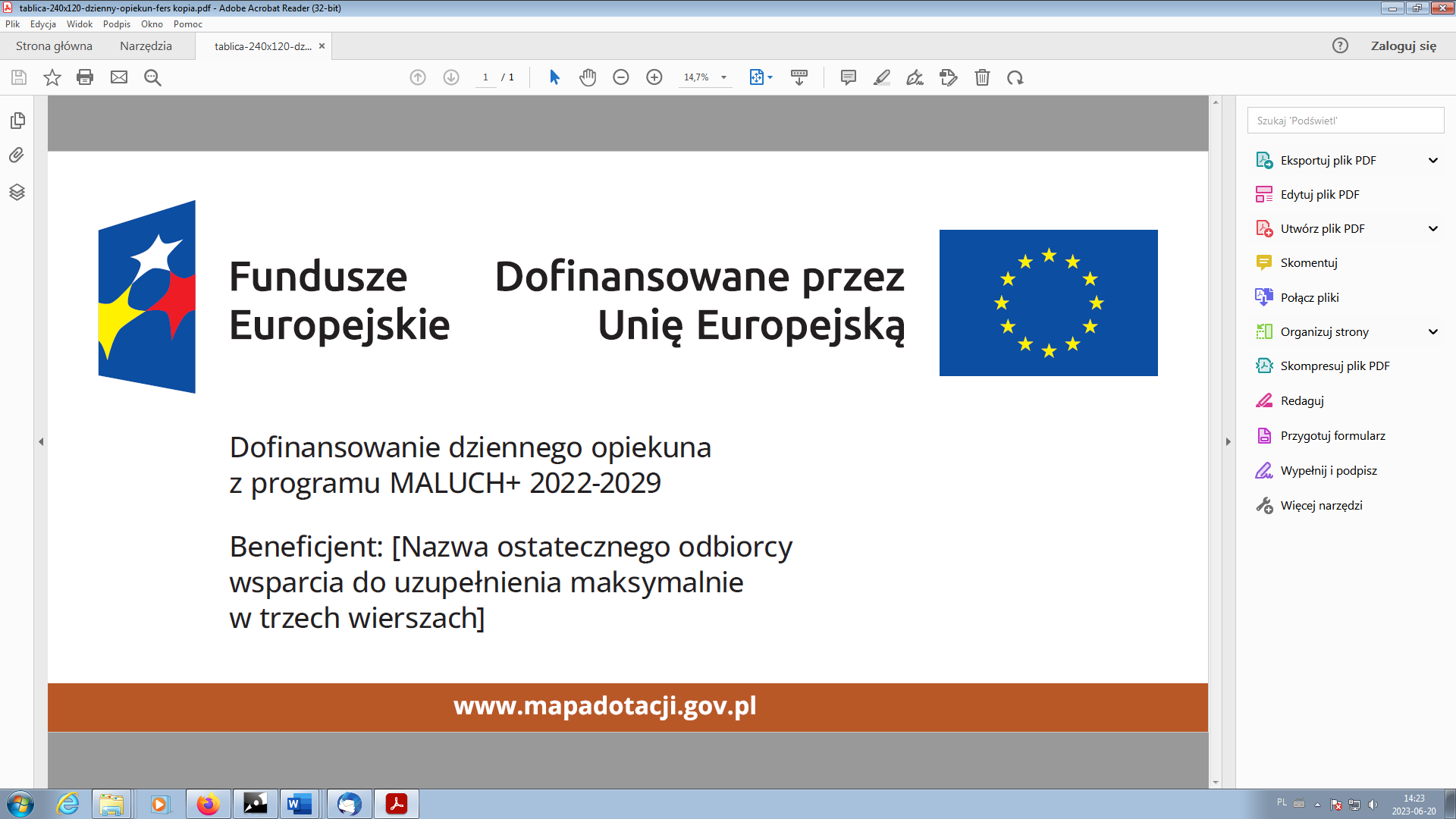 Tablica musi mieć wymiar  nie mniejszy niż A4 (w orientacji poziomej).  Pozostałe dopuszczalne rozmiary tablicy: 80x40 cm / 120x60 cm/ 240x120 cmWielkość nośnika użytego do oznaczenia jest uzależniona od nośników towarzyszących. Należy uwzględniać zasadę określoną w pkt 1.7 załącznika nr IX do rozporządzenia. ogólnego zgodnie z którą, symbol UE 
nie może być mniejszy od innych współwystępujących symboli i oznaczeń projektu.  Właściwe zestawienie znaków FERS (w wersjach pełnokolorowych i czarno-białych) – zgodnie z § 13 ust 1 punkt 2 umowy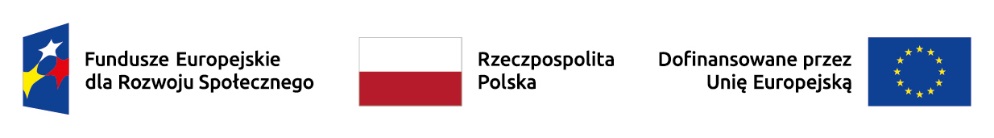 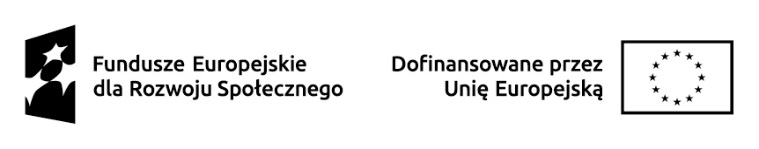 Uszczegółowienie wytycznych w zakresie umieszczania informacji na stronach internetowych - zgodnie z § 13 ust. 1 punkt 3 umowy Poprzez poprawne oznaczanie stron internetowych i stron mediów społecznościowych rozumie się co najmniej umieszczenie w widocznym miejscu odpowiedniego zestawienia znaków (wzory powyżej), a także krótkiego opisu zadania. Zestawienie znaków i opis należy umieścić na głównej stronie lub istniejącej już podstronie. Ostateczny odbiorca wsparcia może utworzyć odrębną zakładkę/podstronę przeznaczoną specjalnie dla realizowanego zadania. W takiej sytuacji na stronie głównej powinien znaleźć się odnośnik do zakładki/podstrony z opisem zadania. Zestawienie znaków powinno być zamieszczone w taki sposób, 
aby symbol UE był widoczny w momencie wejścia użytkownika na stronę (www lub aplikacji mobilnej) 
z opisem, tj. bez konieczności przewijania jej w dół. Wzór tablicy i wymiary – zgodnie z § 13 ust 2 umowyWzór tablicy określa załącznik nr 2 do Programu MALUCH+ 2022–2029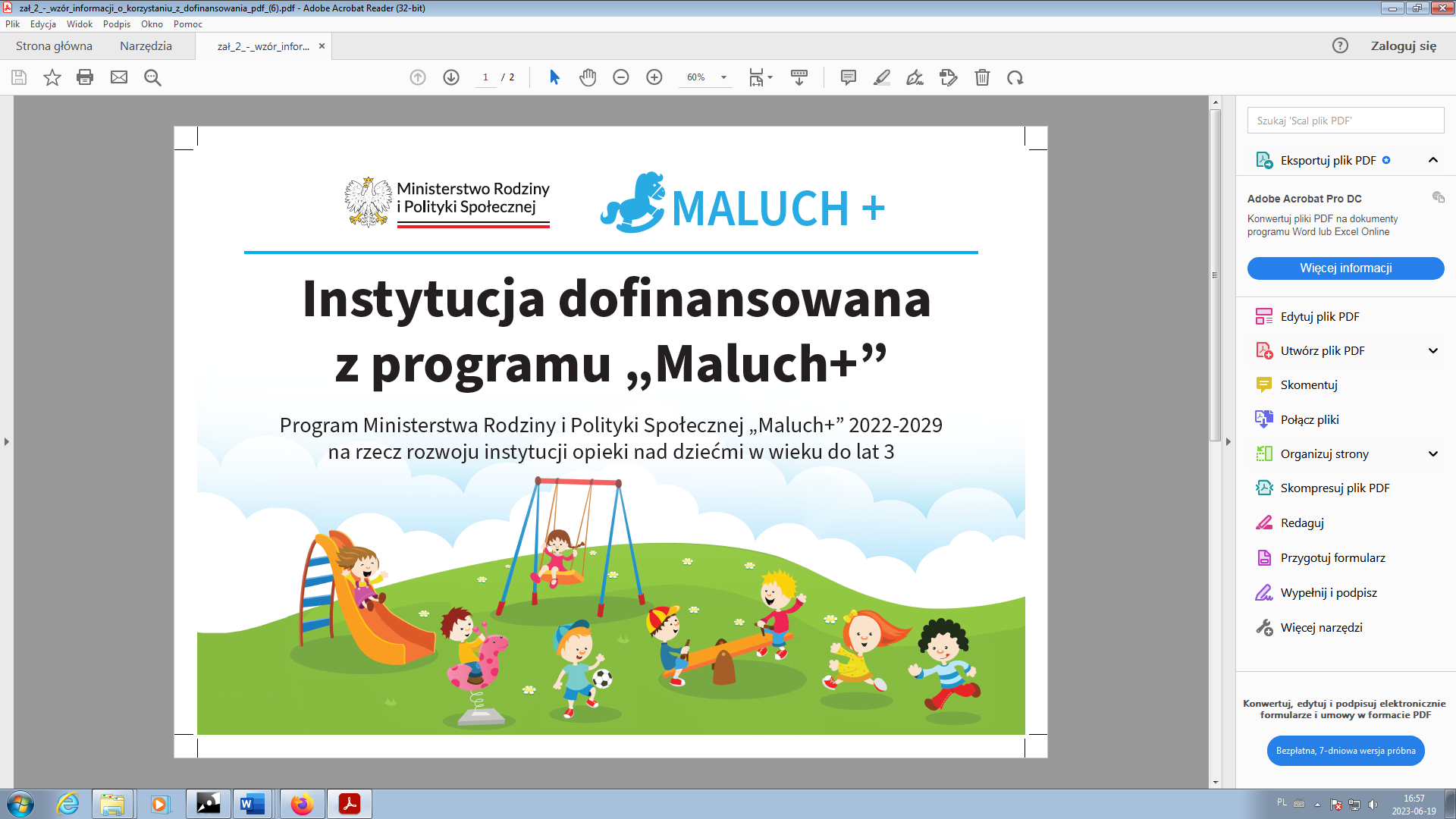 Wymiary tablicy mają odpowiadać rozmiarowi zamieszczanej przez ostatecznego odbiorcę wsparcia tablicy informacyjnej dla środków FERS.Uszczegółowienie wytycznych w sprawie przekazywania utworów i materiałów związanych 
z komunikacją i widocznością – zgodnie z § 13 ust 5 umowyOstateczny odbiorca wsparcia, który otrzymał środki dofinansowania z FERS, jest zobowiązany 
do przekazywania wskazanym w umowie podmiotom utworów i materiałów związanych z komunikacją 
i widocznością (np. zdjęcia, filmy, broszury), powstałych w ramach zadania i udzielenia tym podmiotom nieodpłatnej i niewyłącznej licencji do korzystania z nich w następujący sposób:na terytorium Rzeczypospolitej Polskiej oraz na terytorium innych państw członkowskich Unii Europejskiej;na okres 10 lat;bez ograniczeń co do liczby egzemplarzy i nośników, w zakresie następujących pól eksploatacji:utrwalanie – w szczególności drukiem, zapisem w pamięci komputera i na nośnikach elektronicznych, oraz zwielokrotnianie, powielanie i kopiowanie tak powstałych egzemplarzy dowolną techniką,rozpowszechnianie oraz publikowanie w dowolny sposób (w tym poprzez: wyświetlanie lub publiczne odtwarzanie lub wprowadzanie do pamięci komputera i sieci multimedialnych, w tym Internetu) 
– w całości lub w części, jak również w połączeniu z innymi utworami,publiczna dystrybucja utworów lub ich kopii we wszelkich formach (np. książka, broszura, CD, kanał youtube, Internet),udostępnianie, w tym instytucjom i jednostkom organizacyjnym Unii Europejskiej, IK UP, Instytucji Zarządzającej i Instytucji Pośredniczącej oraz ich pracownikom oraz publiczne udostępnianie przy wykorzystaniu wszelkich środków komunikacji (np. Internet),przechowywanie i archiwizowanie w postaci papierowej albo elektronicznej;z prawem do udzielania osobom trzecim sublicencji na warunkach i polach eksploatacji, o których mowa 
w lit. a – c.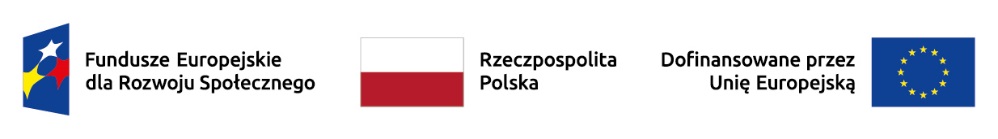 